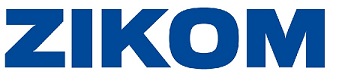 Formulář pro odstoupení od smlouvy
(vyplňte tento formulář a odešlete jej zpět pouze v případě, že chcete odstoupit od smlouvy. Formulář je třeba vytisknout, podepsat a zaslat naskenovaný na níže uvedenou e-mailovou adresu, případně jej vložit do zásilky s vráceným zbožím).Vše zašlete na adresu: ZIKOM – vzduchotechnika, s.r.o., Bílovecká 689/29, Ostrava Svinov, PSČ 72100.Česká republikaAdresátInternetový obchod:	www.zikom.cz Společnost:	ZIKOM – vzduchotechnika, s.r.o.Se sídlem:	Bílovecká 689/29, Ostrava Svinov, PSČ 72100IČ/DIČ:	28641485 / CZ28641485E-mailová adresa:	obchod@zikom.czTelefonní číslo:	+420 608 816 258 / +420 777 068 100Oznamuji, že tímto odstupuji od smlouvy o nákupu tohoto zboží:Datum objednání:Datum obdržení:Číslo objednávky:Peněžní prostředky za objednání, případně i za doručení, byly zaslány způsobem:a budou navráceny zpět způsobem:(v případě, že požadujete peníze vrátit na váš účet, uveďte prosím číslo vašeho účtu)Číslo účtu:Jméno a příjmení spotřebitele:Adresa spotřebitele:Email:Telefon:V                              Dne	
______________________________________